Comité du programme et budgetVingt-deuxième sessionGenève, 1er – 5 septembre 2014ordre du jouradopté par le Comité du programme et budgetOuverture de la sessionÉlection du président et des deux vice-présidents du Comité du programme et budgetAdoption de l’ordre du jour
	voir le présent document.Audit et supervisionRapport de l’Organe consultatif indépendant de surveillance (OCIS) de l’OMPI
	voir le document WO/PBC/22/2.Rapport du vérificateur externe des comptes
	voir le document WO/PBC/22/3.Rapport du directeur de la Division de l’audit et de la supervision internes
	voir le document WO/PBC/22/4.Propositions de révision de la Charte de la supervision interne
	voir le document WO/PBC/22/22.Rapport sur la mise en œuvre des recommandations du Corps commun d’inspection (CCI)
	voir le document WO/PBC/22/23.Rapport du Corps commun d’inspection intitulé “Examen de la gestion et de l’administration de l’Organisation Mondiale de la Propriété Intellectuelle (OMPI)” (JIU/REP/2014/2) : commentaires du Secrétariat	voir les documents 	WO/PBC/22/20 etWO/PBC/22/26 (Proposition présentée par les délégations de la Belgique, du Mexique et de l’Espagne visant à renforcer l’efficacité des réunions de l’OMPI).Exécution du programme et questions financièresRapport sur l’exécution du programme en 2012-2013Rapport sur l’exécution du programme en 2012-2013
	voir les documents WO/PBC/22/8 et WO/PBC/22/8 Corr.1 et 2.Rapport de validation du rapport sur l’exécution du programme en 2012-2013 de la Division de l’audit et de la supervision internes
	voir le document WO/PBC/22/9.États financiers annuels pour 2013;  état de paiement des contributions au 30 juin 2014Rapport financier annuel et états financiers pour 2013
	voir le document WO/PBC/22/5.État de paiement des contributions au 30 juin 2014
	voir le document WO/PBC/22/7.Rapport de gestion financière pour 2012-2013
	voir le document WO/PBC/22/6.Examen de la situation financière de l’OMPI et de ses politiques en matière de réserves
	voir le document WO/PBC/22/28.Rapport annuel sur les ressources humaines
	voir le document WO/PBC/22/11.PropositionsCadre de responsabilisation
	voir le document WO/PBC/22/12.Tolérance au risque de l’Organisation
	voir le document WO/PBC/22/17.Proposition relative à la modification de la politique en matière de placements
	voir le document WO/PBC/22/19.Proposition relative à la révision et à l’amélioration de la procédure d’établissement des rapports sur l’exécution du programme et des rapports financiers
	voir le document WO/PBC/22/27.Propositions de modification du Règlement financier et de son règlement d’exécution
	voir le document WO/PBC/22/10.Proposition présentée par l’Australie, la Finlande, la Nouvelle-Zélande, le Saint-Siège et la Suisse : Participation de représentants des communautés autochtones et locales accréditées aux travaux du Comité intergouvernemental de la propriété intellectuelle relative aux ressources génétiques, aux savoirs traditionnels et au folklore (IGC) : proposition relative à des fonds subsidiaires prélevés sur le budget ordinaire de l’OMPI
	voir le document WO/PBC/22/24.Questions soumises au PBC par les assemblées des États membres de l’OMPI à leur session de 2013Gouvernance de l’OMPI
	voir les documents de fond WO/PBC/18/20, WO/PBC/19/26 et WO/PBC/21/20.Bureaux extérieurs
	voir le document WO/PBC/22/25 et Corr.Proposition de définition des “dépenses de développement” dans le cadre du programme et budget
	voir le document de fond WO/GA/43/21.Rapports sur l’état d’avancement des grands projets et questions administrativesRapport sur l’état d’avancement du projet relatif au renforcement des normes de sûreté et de sécurité pour les bâtiments existants de l’OMPI
	voir le document WO/PBC/22/13.Rapport sur l’état d’avancement des projets de construction
	voir le document WO/PBC/22/14.Rapport sur l’état d’avancement de la mise en œuvre d’un système intégré de planification des ressources (ERP) à l’OMPI
	voir le document WO/PBC/22/15.Rapport sur l’état d’avancement du Projet d’investissement dans les techniques de l’information et de la communication
	voir le document WO/PBC/22/18.Rapport sur l’état d’avancement de la mise en œuvre de la politique linguistique de l’OMPI
	voir le document WO/PBC/22/16.Rapport sur l’état d’avancement de la mise en œuvre des projets au titre du Plan-cadre d’équipement
	voir le document WO/PBC/22/21.Clôture de la sessionListe des décisionsClôture de la session[Fin du document]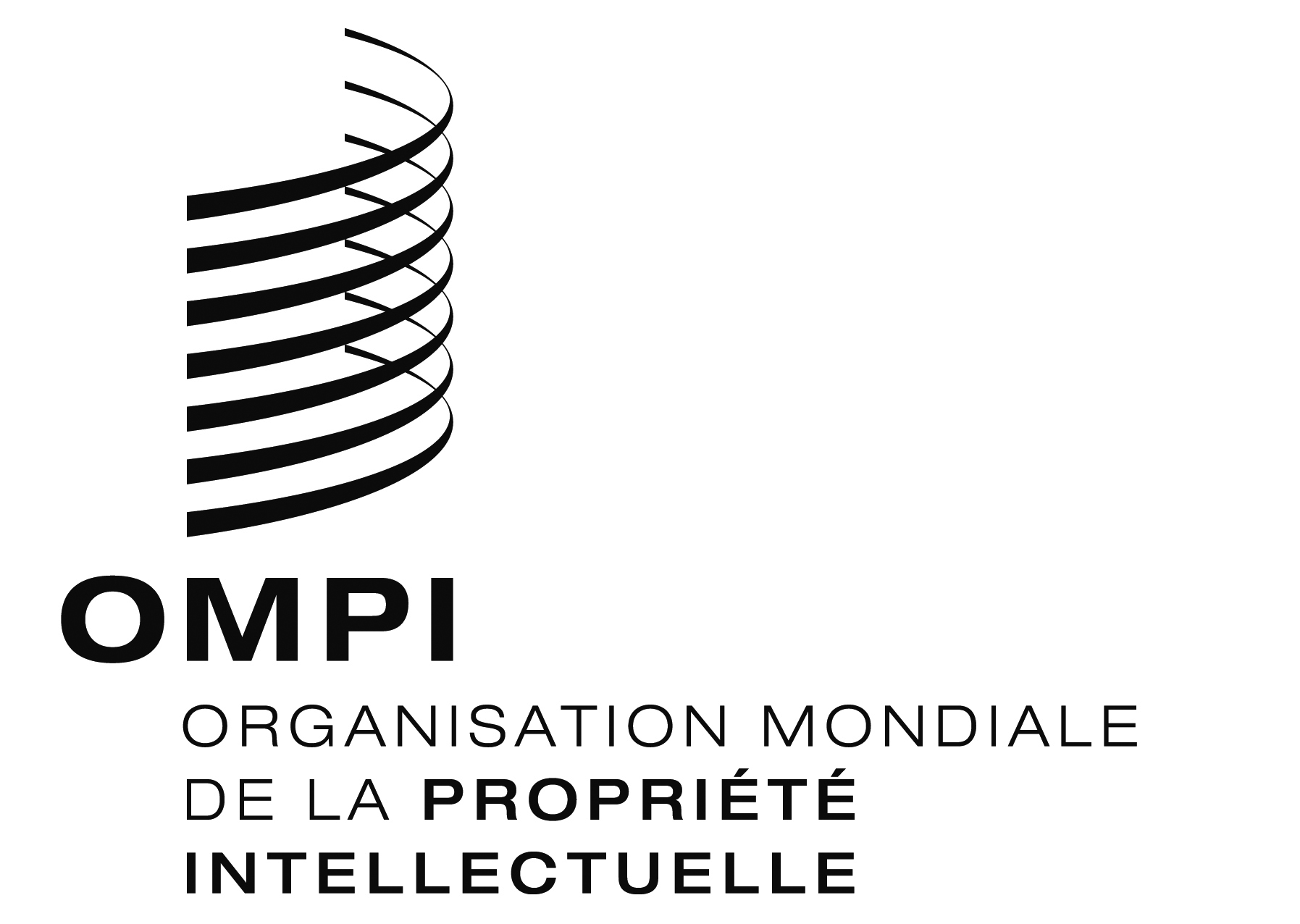 FWO/PBC/22/1WO/PBC/22/1WO/PBC/22/1ORIGINAL : anglaisORIGINAL : anglaisORIGINAL : anglaisDATE : 1er septembre 2014DATE : 1er septembre 2014DATE : 1er septembre 2014